اداره رفاه كاركنان دانشگاهثبت نام بن و كارت اعتباري فروشگاه زنجيره اي رفاه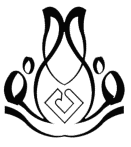 نيروهاي رسمـياعطاي كارت اعتباري رفاهتحويل كارت اعتباري با مبلغ درخواست كتبي پرسنل رسمي از مبلغ
 1.000.000 ريال تا 10.000.000 ريال و بازپرداخت در صورت خريد و پس از اعلام فروشگاه به دانشگاه از محل حقوق و مزاياي پرسنل كسر مي شود. كارت اعتباري رفاه قابل شارژ  بدون كارمزد و بصورت رايگان صادر مي شود. لازم به توضيح است كارت اعتباري فقط براي پرسنل رسمي مي باشدنيروهاي رسمـياعطاي كارت اعتباري رفاهتحويل كارت اعتباري با مبلغ درخواست كتبي پرسنل رسمي از مبلغ
 1.000.000 ريال تا 10.000.000 ريال و بازپرداخت در صورت خريد و پس از اعلام فروشگاه به دانشگاه از محل حقوق و مزاياي پرسنل كسر مي شود. كارت اعتباري رفاه قابل شارژ  بدون كارمزد و بصورت رايگان صادر مي شود. لازم به توضيح است كارت اعتباري فقط براي پرسنل رسمي مي باشدنيروهاي پيماني ، قراردادي ، طرحي و تبصره 3 و 4تحويل بن فروشگاه زنجيره اي رفاهتحويل بن رفاه با درخواست كتبي پرسنل از مبلغ 1.000.000 ريال تا 10.000.000 ريال و بازپرداخت 4 ماهه و بدون كارمزد با ارائه چك كارمندي 
مي باشد.نيروهاي پيماني ، قراردادي ، طرحي و تبصره 3 و 4تحويل بن فروشگاه زنجيره اي رفاهتحويل بن رفاه با درخواست كتبي پرسنل از مبلغ 1.000.000 ريال تا 10.000.000 ريال و بازپرداخت 4 ماهه و بدون كارمزد با ارائه چك كارمندي 
مي باشد.